The Water Cycle – ColouringWater constantly moves in a cycle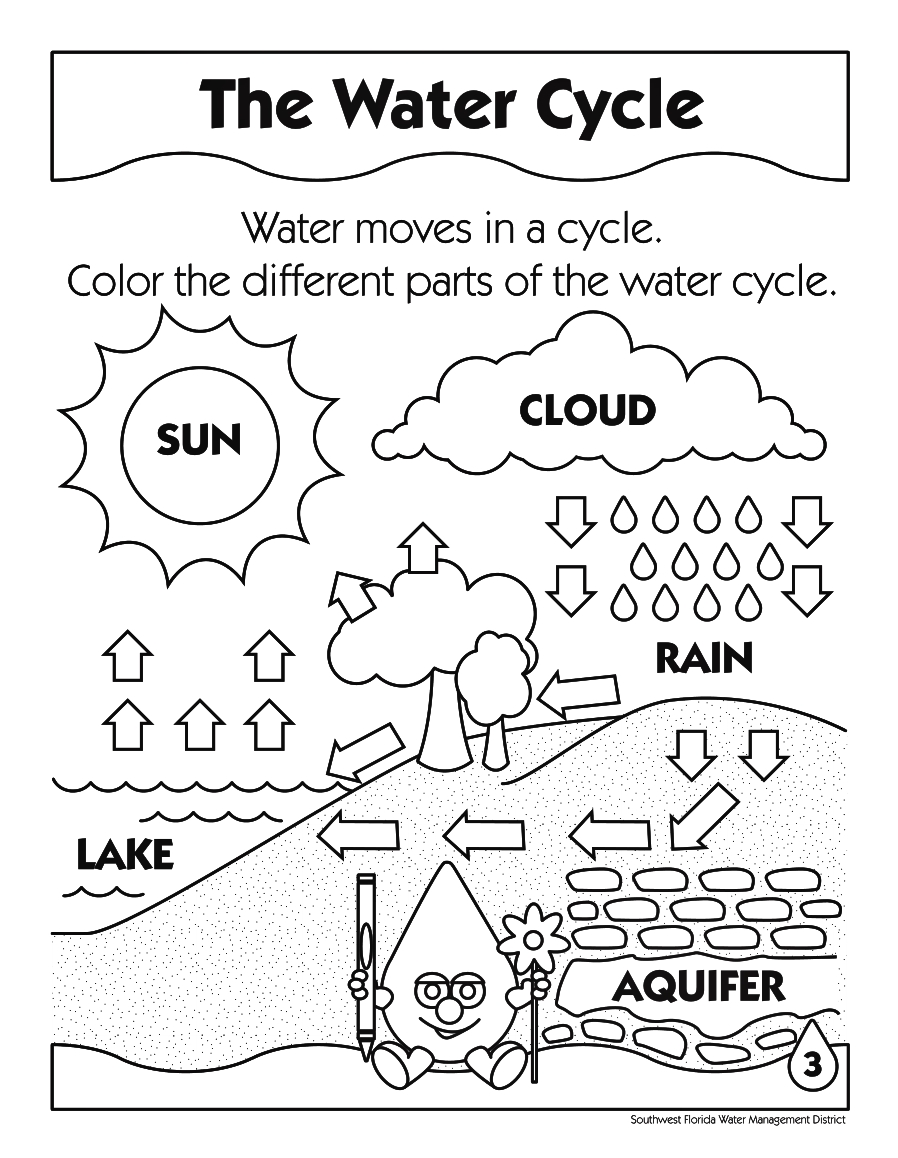 